Об утверждении показателя средней рыночной стоимости одного квадратного метра общей площади жилого помещения в муниципальном районе «Улётовский район», установлении пороговых значений размера дохода, приходящегося на каждого члена семьи, и стоимости имущества, находящегося в собственности членов семьи, подлежащего налогообложению, в целях признания граждан малоимущими и предоставления им по договорам социального найма жилых помещений муниципального жилищного фонда муниципального района «Улётовский район» В соответствии со статьей 14 Жилищного кодекса Российской Федерации, Законом Забайкальского края от 7.12.2009 № 289-ЗЗК «О порядке признания граждан малоимущими в целях предоставления им по договорам социального найма жилых помещений муниципального жилищного фонда с учетом размера дохода, приходящегося на каждого члена семьи, и стоимости имущества, находящегося в собственности членов семьи и подлежащего налогообложению», приказом Министерства регионального развития Российской Федерации от 25.02.2005 № 17 «Об утверждении Методических рекомендаций для органов государственной власти субъектов Российской Федерации и органов местного самоуправления по установлению порядка признания граждан малоимущими в целях постановки на учет и предоставления малоимущим гражданам, признанным нуждающимися в жилых помещениях, жилых помещений муниципального жилищного фонда по договорам социального найма», руководствуясь Уставом муниципального района «Улётовский район» Забайкальского края, принятым решением Совета муниципального района «Улётовский район» Забайкальского края от 03.12.2014 № 146 решил:1. Утвердить показатель средней рыночной стоимости одного квадратного метра общей площади жилого помещения в муниципальном районе «Улётовский район» в размере 14 140,19 рублей, и использовать при расчете стоимости имущества, находящегося в собственности членов семьи, подлежащего налогообложению, в целях признания граждан малоимущими и предоставления им по договорам социального найма жилых помещений муниципального жилищного фонда муниципального района «Улётовский район».2. Установить пороговое значение стоимости имущества, находящегося в собственности членов семьи или одиноко проживающего гражданина и подлежащего налогообложению, на момент подачи заявления о постановке на учет в качестве нуждающихся в жилых помещениях муниципального жилищного фонда муниципального района «Улётовский район» по договорам социального найма (определенное в соответствии  с расчетом согласно Приложению 1): - для одиноко проживающего гражданина – 240 383,23 рублей;- для семьи, состоящей из 2 человек – 480 766,46 рублей;- для семьи, состоящей из 3 человек – 721 149,69 рублей;- для семьи, состоящей из 4 человек – 961 532,92 рублей;- для семьи, состоящей из 5 и более человек – 1 201 916,15 рублей.3. Установить пороговое значение размера дохода, приходящегося на каждого члена семьи или одиноко проживающего гражданина в целях признания граждан малоимущими, в размере 15 400,41 рублей (определенное в соответствии с расчетом согласно Приложению 2).4. Считать превышение одного из пороговых значений основанием для отказа в признании граждан малоимущими.5. Установить периодичность переоценки дохода и стоимости имущества в целях подтверждения статуса малоимущих и прав на получение жилых помещений муниципального жилищного фонда по договорам социального найма - один раз в 3  года.6. Настоящее решение официально опубликовать путем размещения (обнародования) на официальном сайте муниципального района «Улётовский район» в информационно-телекоммуникационной сети «Интернет» в разделе «Документы»- «Муниципальные правовые акты» -  «НПА Совета МР «Улётовский район» https://uletov.75.ru/.7. Настоящее решение вступает в силу на следующий день после дня его официального опубликования (обнародования).Глава муниципального района«Улётовский район»							А.И.СинкевичПриложение 1к решению Совета муниципального района «Улётовский район» Забайкальского краяот  «10» декабря  № 530Расчетпорогового значения стоимости имущества, находящегося в собственности членов семьи или одиноко проживающего гражданина и подлежащего налогообложению, в целях признания граждан малоимущими и предоставления им по договорам социального найма жилых помещений муниципального жилищного фонда  муниципального района «Улётовский район» Порог стоимости имущества принять равным расчетному показателю рыночной стоимости жилого помещения (СЖ).Расчетный показатель рыночной стоимости приобретения жилого помещения по норме предоставления жилого помещения по договору социального найма:СЖ = НП x РС x РЦ,где НП - норма предоставления жилого помещения на одного члена семьи по договору социального найма равная 17 кв. м (установлена решением Совета муниципального района «Улётовский район» Забайкальского края от 16.12.2014 № 150 «Об установлении учетной нормы предоставления площади жилого помещения на территории муниципального района «Улётовский район»);РС - размер семьи (расчет произведен на 5 семей)1 семья - 1 человек;2 семья - 2 человека;3 семья - 3 человека;4 семья - 4 человека;5 семья - 5 человек.РЦ – показатель средней рыночной стоимости одного квадратного метра общей площади жилого помещения в муниципальном районе «Улётовский район»  - 14 140,19 рублей.СЖ (1 семья) = 17 x 14 140,19 = 240 383,23 рублей;СЖ (2 семья) = 17 x 2 x 14 140,19 = 480 766,46 рублей;СЖ (3 семья) = 17 x 3 x 14 140,19 = 721 149,69 рублей;СЖ (4 семья) = 17 x 4 x 14 140,19 = 961 532,92 рублей;СЖ (5 семья) = 17 x 5 x 14 140,19 = 1 201 916,15 рублей. Приложение 2к решению Совета муниципального района «Улётовский район» Забайкальского краяот « 10» декабря  № 530РАСЧЕТпорогового значения размера дохода, приходящегося на каждого члена семьи или одиноко проживающего гражданина, в целях признания граждан малоимущими и предоставления им по договорам социального найма жилых помещений муниципального жилищного фонда муниципального района «Улётовский район»Пороговое значение среднемесячного размера дохода (ПД), приходящегося на каждого члена семьи, определяется по формуле:ПД = (СЖ / ПН) / РС + ПМ, где:СЖ – расчетный показатель рыночной стоимости жилого помещения, определяется согласно формуле, принятой для расчета порога стоимости имущества;ПН - установленный период накоплений (в месяцах) равный среднему времени ожидания в очереди на получение жилого помещения муниципального жилищного фонда по договору социального найма (рекомендуемый показатель - 10 лет или 120 месяцев);РС - размер семьи.ПМ - среднемесячный минимальный уровень дохода на одного человека (прожиточный минимум на одного члена семьи или иной минимальный уровень дохода) (согласно постановлению Правительства Забайкальского края от 10.08.2020 N 319 "Об установлении величины прожиточного минимума в Забайкальском крае за II квартал 2020 года").ПД = (240 383,23 / 120) / 1 + 13 397,22 = 15 400,41 рублей;ПД = (480 766,46 / 120) / 2 + 13 397,22  =  15 400,41 рублей;ПД = (721 149,69 / 120) / 3 + 13 397,22  = 15 400,41  рублей;ПД = (961 532,92 / 120) / 4 + 13 397,22  =  15 400,41 рублей;ПД = (1 201 916,15/ 120) / 5 + 13 397,22 =  15 400,41 рублей.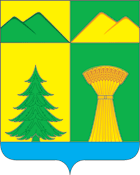 СОВЕТ МУНИЦИПАЛЬНОГО РАЙОНА«УЛЁТОВСКИЙРАЙОН»ЗАБАЙКАЛЬСКОГО КРАЯРЕШЕНИЕСОВЕТ МУНИЦИПАЛЬНОГО РАЙОНА«УЛЁТОВСКИЙРАЙОН»ЗАБАЙКАЛЬСКОГО КРАЯРЕШЕНИЕСОВЕТ МУНИЦИПАЛЬНОГО РАЙОНА«УЛЁТОВСКИЙРАЙОН»ЗАБАЙКАЛЬСКОГО КРАЯРЕШЕНИЕСОВЕТ МУНИЦИПАЛЬНОГО РАЙОНА«УЛЁТОВСКИЙРАЙОН»ЗАБАЙКАЛЬСКОГО КРАЯРЕШЕНИЕ« 10 » декабря  2020 года« 10 » декабря  2020 года                № 530с.Улёты